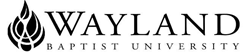 WAYLAND BAPTIST UNIVERSITYWBUonlineSCHOOL OF CHRISTIAN STUDIESWayland Mission Statement:  Wayland Baptist University exists to educate students in an academically challenging, learning-focused, and distinctively Christian environment for professional success, and service to God and humankind.Course Title and Number:  THST 5351 VC01 Baptist History Term: Spring 2 2024Name of Instructor: Dr. Michael DainOffice Phone Number and WBU Email Address: Phone (806) 742-9537 email: dainm@wbu.eduOffice Hours, Building, and Location: Office hours: Tues, Wed, Thurs, 10-12, 3-6 Office: Lubbock Campus #161 All hours Central Standard TimeClass Meeting Time and Location: Virtual CampusCatalog Description:  Research in the history of Baptists to the PresentPrerequisites: NoneRequired Textbook(s) and/or Resource Material: This course includes an Automatic eBook.  Opt-out date is the 8th day of class (second Monday of the session).  Click on the menu link for more details.Course Outcome Competencies: 1.   Describe the origin and development of the Baptist movement, including important persons, events, and institutions.2.   Analyze the history of Baptists in America within the broader context of the Baptist movement.3.   Identify and discuss historic emphases in Baptist theology and ecclesiology.4.   Explain the contributions of Baptists to western history.5.   Demonstrate graduate-level research, writing, and oral presentation/argumentation in the field of Church history.Attendance Requirements:  WBU Onlinehttps://catalog.wbu.edu/content.php?catoid=11&navoid=948 Students are expected to participate in all required instructional activities in their courses. Online courses are no different in this regard; however, participation must be defined in a different manner. Student “attendance” in an online course is defined as active participation in the course as described in the course syllabus. Instructors in online courses are responsible for providing students with clear instructions for how they are required to participate in the course. Additionally, instructors are responsible for incorporating specific instructional activities within their course and will, at a minimum, have weekly mechanisms for documenting student participation. These mechanisms may include, but are not limited to, participating in a weekly discussion board, submitting/completing assignments in Blackboard, or communicating with the instructor. Students aware of necessary absences must inform the professor with as much advance notice as possible in order to make appropriate arrangements. Any student absent 25 percent or more of the online course, i.e., non-participatory during 2 or more weeks of an 8-week session, may receive an F for that course. Instructors may also file a Report of Unsatisfactory Progress for students with excessive non-participation. Any student who has not actively participated in an online class prior to the census date for any given session is considered a “no-show” and will be administratively withdrawn from the class without record. To be counted as actively participating, it is not sufficient to log in and view the course. The student must be submitting work as described in the course syllabus. Additional attendance and participation policies for each course, as defined by the instructor in the course syllabus, are considered a part of the university’s attendance policy.Plagiarism and Academic Dishonesty: http://catalog.wbu.edu/content.php?catoid=7&navoid=446 Disability Statement: “In compliance with the Americans with Disabilities Act of 1990 (ADA), it is the policy of Wayland Baptist University that no otherwise qualified person with a disability be excluded from participation in, be denied the benefits of, or be subject to discrimination under any educational program or activity in the university. The Coordinator of Counseling Services serves as the coordinator of students with a disability and should be contacted concerning accommodation requests at (806) 291- 3765. Documentation of a disability must accompany any request for accommodations.”Course Requirements and Grading Criteria:  Reading Reports on Primary Sources: Students will prepare reports based on the reading from Joe Early’s Readings in Baptist History.  Each student will prepare four reading reports on these primary sources.  The reading reports need to include a summary of the contents and an analysis of the individuals related to the primary source, such as the author or recipient of the document, the historical context of the document and the significance of the document for the understanding of church history. Each report should be 2 to 3 pages in length.  Further information can be found on blackboard.Discussion Board:  Class members will participate in weekly discussion board topics supplied by the instructor.  Discussion can come from the text, notes and primary sources available for the weekly reading reports.Book Journal:  Class members write a weekly journal of the assigned chapters from Ian Birch, To Follow the Lambe Wheresoever He Goeth.Research Project & Presentation: Graduate students will prepare a presentation of a research project near the end of the session. The project will include material to be shared with all students. Instructions and a list of possible topics will be available in blackboard.University Grading System		A	90-100				I	INCOMPLETE**		B	80-89				Cr	FOR CREDIT		C	70-79				NCr	NO CREDIT		D	60-69				WP	WITHDRAWAL PASSING		F	BELOW 60			WF	WITHDRAWAL FAILING	                                   				W	WITHDRAWAL**A grade of incomplete is changed if the deficiency is made up by midterm of the next regular semester; otherwise, it becomes "F".  This grade is given only if circumstances beyond the student's control prevented completion of work during the semester enrolled and attendance requirements have been met.  A grade of "CR" indicates that credit in semester hours was granted but no grade or grade points were recorded.Procedure for computing the final Grade:Discussion Board 			20%Reading Reports			30%Book Journal			20%Project & Presentation 		30%Students shall have protection through orderly procedures against prejudices or capricious academic evaluation. A student who believes that he or she has not been held to realistic academic standards, just evaluation procedures, or appropriate grading, may appeal the final grade given in the course by using the student grade appeal process described in the Academic  Catalog.  Appeals  may  not  be  made  for  advanced  placement  examinations  or  course  bypass examinations. Appeals are limited to the final course grade, which may be upheld, raised, or lowered at any stage of the appeal process. Any recommendation to lower a course grade must be submitted through the Executive Vice President/Provost to the Faculty Assembly Grade Appeals Committee for review and approval. The Faculty Assembly Grade Appeals Committee may instruct that the course grade be upheld, raised, or lowered to a more proper evaluation. Tentative ScheduleTitleEditor/authorPublisherYearEdISBNBaptist Ways: A HistoryBill J. LeonardJudson Press20031978-0817012311Readings in Baptist History: Four Centuries of Selected DocumentsJoseph Early, Jr.Broadman Press20081978-0805446746To Follow the Lambe Wheresoever He Goeth: The Ecclesial Polity of the English Calvinistic Baptists, 1640-1660Ian BirchPickwick Publications 20171978-1498209014BibleAny translationWEEKREADING ASSIGNMENTASSIGNMENTWeek 1  3/25 Leonard 1-2Week 2   4/1 Leonard 3-4Week 3   4/8 Leonard 5-6Week 4   4/15 Leonard 7-8Week 5   4/22Leonard 9-10Week 6   4/29 Leonard 11-12Week 7   5/6 Leonard 13-14Presentation material due Week 8   5/13 Leonard 15-16